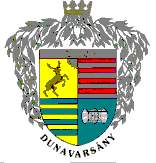 Dunavarsány Város Önkormányzatának
Polgármestere 2336 Dunavarsány Kossuth L. u. 18., titkarsag@dunavarsany.hu 24/521-040, 24/521-041, Fax: 24/521-056www.dunavarsany.huELŐTERJESZTÉSDunavarsány Város Önkormányzata Képviselő-testületének2013. április 9-ei rendes üléséreHiv. szám: 1687-2/2013.	Tárgy: Javaslat az Önkormányzat 2012. évi költségvetésének végrehajtásáról szóló zárszámadási rendelet megalkotásáraTisztelt Képviselő-testület!Az államháztartásról szóló 2011. évi CXCV. törvény 91.§ (1) alapján a jegyző által elkészített zárszámadási rendelettervezetet a polgármester a költségvetési évet követően 4 hónapon belül terjeszti a képviselő-testület elé. A Képviselő-testület a zárszámadásról rendeletet alkot. Mindezek alapján az alábbiak szerint terjesztem Dunavarsány Város Önkormányzatának zárszámadási rendelettervezetét a Tisztelt Képviselő-testület elé tárgyalásra.Az önkormányzati feladatellátás általános értékeléseDunavarsány Város Önkormányzatának 2012. évi gazdálkodását a vonatkozó jogszabályok, valamint a helyi rendeletek szabályozták. Dunavarsány Város Önkormányzata a jogszabályi rendelkezéseknek megfelelően hajtotta végre feladatait. A Képviselő-testület az önkormányzat 2012. évi költségvetését a 1/2012. (II.10.) rendeletében alkotta meg, amely az év közbeni rendeletmódosításokkal biztosította és rögzítette az önkormányzat és intézményei gazdálkodásának éves kereteit.A 2012. évben Dunavarsány Város Önkormányzata a kötelező feladatait, valamint önként vállalt feladatait is ellátta. A feladatellátás tekintetében mind a tárgyi, mind a személyi feltételek adottak voltak, így az önállóan működő és gazdálkodó, valamint önállóan működő intézmények zavartalan működése egész évben biztosítva volt. A költségvetés teljesítése során a Képviselő-testület által meghatározott szempontok teljesültek, Önkormányzatunk a végrehajtásban a rendelkezésre álló pénzeszközök hatékony és takarékos felhasználását igyekezett biztosítani. A 2012. évben is eleget tettünk a megnövekedett szociális igényeknek, valamint rendeletünk keretein belül támogattuk a város 70 éven felüli lakosait, és a GYES-en lévő kismamákat. Dunavarsány a budapesti agglomerációhoz tartozik, így egyre több ember költözik ide, elhagyva a fővárost, amely lakosságszám növekedést egyre nehezebb infrastruktúrával követni.Az ivóvíz minőségének javítása érdekében az önkormányzat hozzájárult az Ivóvíz-minőségjavító Társulás kiadásaihoz, valamint a KEOP-pályázaton elnyert összeghez az önrész biztosítására sikeres pályázatot nyújtott be.Önkormányzatunk továbbra is nagy hangsúlyt fektet a város útjainak karbantartására, a zöldterületek gondozására. A városüzemeltetési feladatokat önkormányzatunk saját Városgazdálkodási Kft-jével látja el. A Városgazdálkodási Kft. végzi továbbá az intézmények takarítását és ellátja gondnoki feladataikat is.Önkormányzatunknak egy önállóan működő és gazdálkodó, valamint öt önállóan működő intézménye van, melyeken keresztül a feladatellátás történik. Önállóan működő és gazdálkodó intézmény:Polgármesteri HivatalÖnállóan működő intézmények:Árpád Fejedelem Általános IskolaWeöres Sándor ÓvodaErkel Ferenc Alapfokú Művészetoktatási IntézményPetőfi Művelődési Ház és KönyvtárDunavarsány Környéki Intézményirányító Önkormányzati TársulásAz intézményeink közül az Általános Iskola, az Intézményirányító Társulás, térségi feladatokat is ellát. Ezen kívül az orvosi ügyelet is társulási formában kerül ellátásra.A többcélú kistérségi társulásokról szóló 2004. évi CVII. törvény alapján a közszolgáltatások magasabb szakmai színvonalon történő, hatékonyabb ellátása érdekében egyes közfeladatokat – különösen a szociális, család-, gyermek- és ifjúságvédelem területén – a Csepel –Sziget és Környéke Többcélú Önkormányzati Társuláshoz, így normatíva bevételünk a Társuláson keresztül növekedett.Önkormányzatunk 2012-ben is jelentős pénzösszeget biztosított a város szépítésére és az intézmények épületeinek állagmegóvására. Megépült a „Dunavarsányi 56-osok tere”, mely 28 millió Ft-ba került, valamint megvalósult a tornacsarnok felújítása 55,5 millió Ft-ba került. Felújítottuk a 3-as számú ivóvíz kutat 4,6 millió Ft-ért, játszótér építésére 10 millió Ft-ot, míg a hivatal épületének felújítására 3,6 millió Ft-ot költöttünk.Takarékos gazdálkodásunknak, valamint a megnövekedett saját bevételeinknek köszönhetően önkormányzatunk - több folyószámlahitel állománnyal zárt év után - pozitív egyenleggel zárta gazdálkodási évét.BevételekÖnkormányzatunk a Magyarország 2012. évi központi költségvetéséről szóló törvényben foglaltak szerint meghatározott központi támogatásokban részesül a település lakosságszáma, illetve az ellátottak létszáma alapján.Dunavarsány lakosságszáma 2012. január 1-én: 7484 fő volt, mely szám közel 100 fővel haladja meg az előző év január 1-jei számadatot.Önkormányzatunk 2012. Január 1-jei dátummal építményadót vezetett be a város területén. Az adófizetés alól mentesség illeti meg a lakás céljára szolgáló építmények tulajdonosait.Iparűzési adó:			 795.374 eFtÉpítményadó:	 		   69.065 eFtIdegenforgalmi adó:		        722 eFtPótlék, önellenőrzési pótlék:	     4.064 eFtA talajterhelési díj bevétele 1,8 millió Ft, míg az önkormányzatnál maradó, a rendőrség által behajtásra kimutatott összeg 2.659 eFt volt.Az átengedett adók közül a gépjárműadó bevétel 71.782 eFt, míg az átengedett SZJA 73.041 eFt volt. Az adóerő képességünk miatt az SZJA jövedelem differenciált mérséklésére 48.381 eFt elvonása történt meg önkormányzatunkkal szemben.Pótfinanszírozás keretein belül támogatta a költségvetés ebben az évben is a lakossági víz- és csatornaszolgáltatást, a mozgáskorlátozottak támogatására kifizetett összeget 100%-ban, míg a jövedelempótló támogatások kifizetését 90%-ban térítette meg.Önkormányzatunk egészségüggyel kapcsolatos feladataira az Országos Egészségpénztártól kap támogatást, mely összeg a támogatás értékű bevételek között szerepel.KiadásokRendszeres személyi juttatásokra járulékokkal együtt önkormányzati szinten 479 millió Ft-ot költöttünk. Dologi kiadások összesen 418 millió Ft, melyből a közüzemi díjak 121 millió Ft, a közvilágításért önkormányzatunk 13 millió Ft-ot fizetett a 2012. évben. Szociálpolitikai ellátásokra 76 millió Ft-ot költöttünk. A lakosság önkormányzatunk területén egyre inkább rászorul az önkormányzat segítségére, annak ellenére, hogy a munkanélküliség nagyon minimális szintű. A civil szervezetek támogatására 22 millió Ft került kifizetésre. Útkarbantartásra, kátyúzásra közel 9 millió Ft-ot fizettünk, míg a zöldterületek rendben tartása, illetve a virágosítás 17 millió Ft-ba került. Az egészségüggyel kapcsolatos kiadásokra 40 millió Ft került kifizetésre, mely kiadásokhoz az OEP, illetve a társult önkormányzatok 17,5 millió Ft-tal járultak hozzá.Az önállóan működő intézmények költségvetéséhez önkormányzatunk (a normatívákat is beleértve) 719.542 eFt-tal járult hozzá.Jelentős összeget tesz ki önkormányzatunk költségvetésében a fejlesztésre, illetve felújításra költött pénzeszköz. A 2012. évben 193.154 eFt-ot költöttünk városunk középületeinek, tereinek kialakítására, illetve felújítására.Az önkormányzat hiteleinek törlesztését mindig határidőben teljesítette, bár igen jelentős az adósságszolgálatunk összege. A 2012. évben nem vettünk fel újabb hitelt, folyószámla hitelkeretünket év végére 150 millió Ft-ról 50 millió Ft-ra csökkentettük, de december 31-én nem volt felhasználásunk.Polgármesteri HivatalAz Önkormányzat a Polgármesteri Hivatal keretein belül biztosítja a település lakosságának a helyi és közigazgatási feladatok ellátását, az önállóan működő intézmények gazdálkodásával kapcsolatos tevékenységet. A feladata az önkormányzat kötelező és önként vállalt feladatainak, valamint a helyi rendeletekben megfogalmazottak végrehajtása pl. szociális juttatások, adóbeszedés, építéshatósági feladatok ellátása.Dunavarsány Város Önkormányzat Polgármesteri Hivatalának Gazdasági Osztálya látja el a Dunavarsány és Térsége Szennyvíztársulás, az Ivóvíz-minőségjavító Önkormányzati Társulás, valamint a városban működő Német és Cigány Nemzetiségi Önkormányzatok gazdálkodással kapcsolatos feladatait.Az intézmény a 2012. évben 281.515 eFt-tal gazdálkodott.Árpád Fejedelem Általános IskolaIskolánk térségi feladatokat is ellát, mivel az oktatási intézményünk társult a majosházi önkormányzattal.Az intézmény 2012. évben 260.510 eFt-ból gazdálkodott, 599 tanulót 27 tanulócsoportban látott el. Továbbra is ellátja az SNI-s tanulókat. Weöres Sándor ÓvodaA 2012. évben 320 gyermek járt az intézménybe, 11 óvodai csoportba. Az intézmény 139.043 eFt-ból gazdálkodott. 2011-től óvodánk is ellátja az SNI-s gyermekeket.Erkel Ferenc Alapfokú Művészetoktatási IntézményAz intézménybe a 2011.évben 171 tanuló járt 8 tanszakra. Az intézmény 2012. évben 24.529 eFt-ból gazdálkodott. Petőfi Művelődési Ház és KönyvtárAz intézmény a város lakosságát igyekszik ellátni különböző kulturális és ismeretterjesztő előadásokkal, valamint családi- és fiataloknak, gyerekeknek szóló programokat szervez. A Városi Könyvtár a 2012. évben 455 kötettel gyarapodott, melyhez központi támogatást is kapott önkormányzatunk az érdekeltség növelő hozzájáruláson keresztül. Az intézmény a 2012. évben 43.274 eFt-tal gazdálkodott.Az Önkormányzat ingatlan vagyonának alakulása eFt-ban:							   2012.Forgalomképtelen eszközök				2.381.636Korlátozottan forgalomképes eszközök			1.353.937Forgalomképes						   947.481ÖSSZESEN:						4.683.054Üzemeltetésre átadott ingatlan vagyon		 	   592.890A fentiek alapján kérem, hogy a mellékelt rendelet tervezetet vitassuk meg, és a rendeletet alkossuk meg. A rendelet elfogadása minősített szótöbbséget igényel.Az előterjesztést tárgyalta:		Pénzügyi, Jogi és Ügyrendi Bizottság,					Humánpolitikai Bizottság					Fejlesztési és Környezetvédelmi BizottságAz előterjesztést készítette:                   Vágó Istvánné gazdasági osztályvezetőDunavarsány, 2013. március 29.Bóna ZoltánpolgármesterAz előterjesztés törvényes:							dr. Szilágyi Ákos jegyzőszámú mellékletDunavarsány Város Önkormányzata Képviselő-testületének../2013. (IV. ...) önkormányzati rendeleteDunavarsány Város Önkormányzat 2012. évi költségvetésének végrehajtásárólDunavarsány Város Önkormányzatának Képviselő-testülete az államháztartásról szóló 2011. évi CXCV. törvény 91. §-a, valamint az államháztartásról szóló törvény végrehajtásáról szóló 368/2011. (XII. 31.) kormányrendelet 161.§-ának megfelelően Dunavarsány Város Önkormányzata a 2012 évi költségvetési zárszámadásról az alábbi rendeletet alkotja. 1. § A rendelet hatálya Dunavarsány Város Önkormányzatának Képviselő-testületére, annak bizottságaira, az önállóan működő és gazdálkodó Polgármesteri Hivatalra, valamint az önállóan működő intézményekre terjed ki.2. § (1) A Képviselő-testület Dunavarsány Város Önkormányzata 2012. évi költségvetésének végrehajtásáról szóló zárszámadást a csatolt mellékletekben foglaltaknak megfelelően 1.696.533 E Ft bevétel, melyből1.685.704 E Ft pénzforgalmi bevétel       1.646 E Ft finanszírozási bevétel       9.183 E Ft átfutó bevételés1.602.325 E Ft kiadási, melyből1.430.987 E Ft pénzforgalmi kiadás   196.308 E Ft finanszírozási kiadás     24.970 E Ft függő, átfutó kiadásösszeggel jóváhagyja.(2) A főösszegeken belül az önkormányzat felhalmozási-, működési- és finanszírozási kiadásait a Képviselő-testület az alábbiak szerint határozza meg:Felhalmozási kiadásai összesen: 				179.523 EFt	ebből:	Beruházási kiadások				  52.640 E FtFelújítási kiadások				122.550 E FtFelhalmozási c. pe. átadás			    4.333 E FtMűködési kiadások összesen:					1.226.494 E Ft	Ebből:Személyi jellegű kiadások (járulékokkal		   482.976 E FtTám. Értékű műk. pe. átadás			   168.178 E FtDologi és egyéb folyó kiadások			   519.261 E FtTársadalom- és szoc.pol.tám.			     54.599 E FtEllátottak pénzbeli juttatásai			     26.450 E FtFüggő, átfutó kiadás				     24.970 E FtFinanszírozási kiadások					196.308 E Ft(3) Az 001. számú melléklet tartalmazza az Önkormányzatköltségvetési főösszegét bevételi forrásonként, kiemelt kiadási előirányzatonként,bevételek, támogatások- és támogatásértékű bevételeit,felhalmozási kiadásait,felhalmozási és felújítási kiadásait célonként,személyi juttatásait, és az azokat terhelő járulékokat,működési kiadásait,az önkormányzat által folyósított ellátásokat,tartalékokat,az önkormányzat működési és felhalmozási célú bevételeinek és kiadásainak mérlegszerű bemutatását.(4) A 002. számú melléklet tartalmazza a Polgármesteri Hivatal:költségvetési főösszegét bevételi forrásonként, kiemelt kiadási előirányzatonként,bevételek, támogatások- és támogatásértékű bevételeit,személyi juttatásait, és az azokat terhelő járulékokat,működési kiadásait,a hivatal működési és felhalmozási célú bevételeinek és kiadásainak mérlegszerű bemutatását.(5) A 003. számú melléklet tartalmazza az Árpád Fejedelem Általános Iskola: költségvetési főösszegét bevételi forrásonként, kiemelt kiadási előirányzatonként,bevételek, támogatások- és támogatásértékű bevételeit,személyi juttatásait, és az azokat terhelő járulékokat,működési kiadásait,az iskola működési és felhalmozási célú bevételeinek és kiadásainak mérlegszerű bemutatását.(6) A 004. számú melléklet tartalmazza a Weöres Sándor Óvoda:költségvetési főösszegét bevételi forrásonként, kiemelt kiadási előirányzatonként,bevételek, támogatások- és támogatásértékű bevételeit,személyi juttatásait, és az azokat terhelő járulékokat,működési kiadásait,az óvoda működési és felhalmozási célú bevételeinek és kiadásainak mérlegszerű bemutatását.(7) A 005. számú melléklet tartalmazza az Erkel Ferenc Alapfokú Művészetoktatási Intézmény:költségvetési főösszegét bevételi forrásonként, kiemelt kiadási előirányzatonként,bevételek, támogatások- és támogatásértékű bevételeit,személyi juttatásait, és az azokat terhelő járulékokat,működési kiadásait,a művészeti iskola működési és felhalmozási célú bevételeinek és kiadásainak mérlegszerű bemutatását.(8) A 006. számú melléklet tartalmazza a Petőfi Művelődési Ház és Könyvtár:költségvetési főösszegét bevételi forrásonként, kiemelt kiadási előirányzatonként,bevételek, támogatások- és támogatásértékű bevételeit,személyi juttatásait, és az azokat terhelő járulékokat,működési kiadásait,a művelődési ház, valamint a könyvtár működési és felhalmozási célú bevételeinek és kiadásainak mérlegszerű bemutatását.(9) Dunavarsány Város Önkormányzatának egyszerűsített mérlegét a 7. számú melléklet tartalmazza.3. § Az Önkormányzat 2012. évi mérlegét közgazdasági tagolásban a 8. számú melléklet tartalmazza.4. § Az Önkormányzat 2012. évi egyszerűsített pénzforgalmi jelentését a 9. számú melléklet tartalmazza.5. § Az Önkormányzat 2012. évi egyszerűsített pénzmaradvány kimutatását a 10. számú melléklet tartalmazza.6. § Az Önkormányzat vagyonának alakulásáról szóló kimutatást a 11. számú melléklet tartalmazza.7. § Az Önkormányzat adósságának állományát, azokkal kapcsolatos kötelezettségeinek részletezését a 12. számú melléklet tartalmazza.8. § Az Önkormányzat által adott közvetett támogatásokat a 13. számú melléklet tartalmazza.9. § Jelen rendelet a kihirdetését követő második napon lép hatályba.Bóna Zoltán					dr. Szilágyi Ákospolgármester						jegyzőZÁRADÉK:A rendelet 2013. április ... napján a helyben szokásos módon, kifüggesztéssel kihirdetésre került. 								dr. Szilágyi Ákos								            jegyzőDunavarsány Város Önkormányzatának 2012. évi költségvetésének végrehajtásáról szóló rendelet indokolásaAz államháztartásról szóló 2011. évi CXCV törvény 91.§-ában foglaltak szerint a jegyző által elkészített zárszámadási rendelet tervezetet a polgármester a költségvetési évet követő 4. hónap végéig beterjeszti a Képviselő-testület elé. A zárszámadásról a Képviselő-testület rendeletet alkot. A költségvetési szervek beszámolójának (így a helyi önkormányzaténak is) többféle igényt is ki kell elégítenie az államháztartási törvény előírásai szerint:-	információt kell nyújtania a költségvetési képviselő-testület részére az önkormányzat gazdálkodásáról,-	biztosítani kell azt, hogy a nyilvántartások megfelelőek legyenek az irányító szerveknek, a szükséges elemzések, illetve ellenőrzések elvégzésére,A törvényi előírásnak eleget téve kívánjuk a képviselő-testületet tájékoztatni ezen előterjesztéssel, melyhez a zárszámadási rendelet megalkotásához szükséges rendelettervezetet, illetve mellékleteit csatoltuk.BevételekÖnkormányzatunk a Magyar Köztársaság 2012. évi költségvetéséről szóló törvényben foglaltak szerint meghatározott központi támogatásokban részesül a település lakosságszáma, illetve az ellátottak létszáma alapján.Dunavarsány lakosságszáma 2012. január 1-én: 7484 fő volt, mely szám közel 100 fővel haladja meg az előző év január 1-jei számadatot.Önkormányzatunk 2012. január1-jei dátummal építményadó vezetett be, a város területén. Az adófizetés alól mentesség illeti meg a lakáscéljára szolgáló építmények tulajdonosait.Az adóbevételek az alábbiak szerint alakultak:Iparűzési adó:			 795.374 eFtÉpítményadó:	 		   69.065 eFtIdegenforgalmi adó:		        722 eFtPótlék, önellenőrzési pótlék:	     4.064 eFtTalajterhelési díj bevétele 1,8 millió Ft, míg az önkormányzatnál maradó rendőrség által behajtásra kimutatott összeg 2.659 eFt volt.Az átengedett adók közül a gépjárműadó bevétel 71.782 eFt, míg az átengedett SZJA 73.041 eFt volt. Az adóerő képességünk miatt az SZJA jövedelem diff. mérséklésére 48.381 eFt elvonása történt meg önkormányzatunkkal szemben.Pótfinanszírozás keretein belül támogatta a költségvetés ebben az évben is a lakossági víz- és csatornaszolgáltatást, a mozgáskorlátozottak támogatására kifizetett összeget 100%-ban, míg a jövedelempótló támogatások kifizetését 90%-ban térítette meg.Önkormányzatunk egészségüggyel kapcsolatos feladataira az Országos Egészségpénztártól kap támogatást, mely összeg a támogatás értékű bevételek között szerepel.KiadásokRendszeres személyi juttatásokra járulékokkal együtt önkormányzati szinten 479 millió Ft-ot költöttünk. Dologi kiadások összesen 418 millió Ft, melyből a közüzemi díjak 121 millió Ft, a közvilágításért önkormányzatunk 13 millió Ft-ot fizetett 2012 évben. Szociálpolitikai ellátásokra 76 millió Ft-ot költöttünk. A lakosság önkormányzatunk területén egyre inkább rászorul az önkormányzat segítségére, annak ellenére, hogy a munkanélküliség nagyon minimális szintű. Civil szervezetek támogatására 22 millió Ft-ot került kifizetésre. Útkarbantartásra kátyúzásra közel 9 millió Ft-ot fizettünk, míg a zöldterületek rendben tartása, illetve a virágosítás 17 millió Ft-ba került. Egészségüggyel kapcsolatos kiadásokra 40 millió Ft került kifizetésre, mely kiadásokhoz az OEP, illetve a társult önkormányzatok 17,5 millió Ft-tal járultak hozzá.Az önállóan működő intézmények költségvetéséhez önkormányzatunk (a normatívákat is beleértve) 719.542 eFt-tal járult hozzá.Jelentős összeget tesz ki önkormányzatunk költségvetésében a fejlesztésre, illetve felújításra költött pénzeszköz. 2012. évben 193.154 eFt-ot költöttünk városunk középületeinek, tereinek kialakítására, illetve felújítására.Az önkormányzat hiteleinek törlesztését mindig határidőben teljesítette, bár igen jelentős az adósságszolgálatunk összege. 2012. évben nem vettünk fel újabb hitelt, folyószámla hitelkeretünket év végére 50 millió Ft-ra csökkentettük 150 millió Ft-ról, de december 31.-én nem volt felhasználásunk.Polgármesteri HivatalAz Önkormányzat a Polgármesteri Hivatal keretein belül biztosítja a település lakosságának a helyi és közigazgatási feladatok ellátását, az önállóan működő intézmények gazdálkodásával kapcsolatos tevékenységet. A feladata az önkormányzat kötelező és önként vállalt feladatainak, valamint a helyi rendeletekben megfogalmazottak végrehajtása pl. szociális juttatások, adóbeszedés, építéshatósági feladatok ellátása.Dunavarsány Város Önkormányzat Polgármesteri Hivatalának Gazdasági Osztálya látja el a Dunavarsány és Térsége Szennyvíztársulás, az Ivóvíz-minőségjavító Önkormányzati Társulás, valamint a városban működő Német és Cigány Nemzetiségi Önkormányzatok gazdálkodással kapcsolatos feladatait.Az intézmény 2012. évben 281.515 eFt-tal gazdálkodott.Árpád Fejedelem Általános IskolaIskolánk térségi feladatokat is ellát, mivel az oktatási intézményünk társult a majosházi önkormányzattal.Az intézmény 2012. évben 260.510 eFt-ból gazdálkodott, 599 tanulót 27 tanulócsoportban látott el. Továbbra is ellátja az SNI-s tanulókat. Weöres Sándor ÓvodaA 2012. évben 320 gyermek járt az intézménybe, 11 óvodai csoportba. Az intézmény 139.043 eFt-ból gazdálkodott. 2011-től óvodánk is ellátja az SNI-s gyermekeket.Erkel Ferenc Alapfokú Művészetoktatási IntézményAz intézménybe a 2011.évben 171 tanuló járt 8 tanszakra. Az intézmény 2012. évben 24.529 eFt-ból gazdálkodott. Petőfi Művelődési Ház és KönyvtárAz intézmény a város lakosságát igyekszik ellátni különböző kulturális és ismeretterjesztő előadásokkal, valamint családi- és fiataloknak, gyerekeknek szóló programokat szervez. A Városi Könyvtár 2012. évben 455 kötettel gyarapodott, melyhez központi támogatást is kapott önkormányzatunk az érdekeltség növelő hozzájáruláson keresztül. Az intézmény 2012. évben 43.274 eFt-tal gazdálkodott.Az Önkormányzat ingatlan vagyonának alakulása eFt-ban:							   2012.Forgalomképtelen eszközök				2.381.636Korlátozottan forgalomképes eszközök			1.353.937Forgalomképes						   947.481ÖSSZESEN:						4.683.054Üzemeltetésre átadott ingatlan vagyon		 	  592.890Dunavarsány, 2013. április 2.